Приложение 1Приложение 2Мастерская «Подарок без повода»Тип мастерской: мастерская построения новых знании.Дидактическая цель: создать условия для осознания и осмысления блока новой учебной информации средством технологии пед. мастерских. Цели урокаОбразовательная: способствовать усвоению знании учащихся о группах крови, резус-факторе и резус-конфликте, о переливании крови и донорстве; изучение природы групп крови и правил переливании крови.Развивающая: способствовать развитию внимания, логического мышления, умения анализировать, выделять главное, развитию умении и навыков работать в группе, развитию культуры речи.Воспитательная: способствовать воспитанию активной жизненной позиции, бережному отношению к собственному здоровью. Планируемые результатыПредметные: выделять существенные признаки биологических объектов (групп крови); анализировать информацию, оценивать и переводить из одной формы в другую; ориентироваться в системе моральных норм и ценностей по отношению к собственному здоровью. Метапредметные: Регулятивные УУД: определять способы действий в рамках предложенных условий и требований; соотносить свои действия с результатами; контролировать и оценивать свои действия и результаты.Познавательные УУД: раскрывать понятия: «групповая совместимость крови», «резус-фактор», называть критерии выделения четырёх групп крови у человека и правила переливания крови. Коммуникативные УУД: осуществлять учебное сотрудничество со сверстниками; формулировать и аргументировать своё мнение; владеть монологической и диалогической формами речи; информировать о результатах своих наблюдений.Личностные: формирование ответственного отношения к учению, готовности и способности обучающихся к саморазвитию и самообразованию на основе мотивации к обучению и познанию; формирование осознанного, уважительного и доброжелательного отношения к другому человеку, его мнению; готовности и способности вести диалог с другими людьми и достигать в нём взаимопонимания; формирование коммуникативной компетентности в общении и сотрудничестве со сверстниками в процессе образовательной, учебно-исследовательской, творческой деятельности; формирование целостного мировоззрения, соответствующего современному уровню развития наукиСредства обучения: дидактические карточки с текстами (Приложение 2-9), пробирки с «кровью», ватманы А3, клей.Приложение 345 % Россиян «дарят часть себя», сдают кровь, которую используют для переливания людям, которым это необходимо при заболеваниях или больших кровопотерях.Люди, сдающие кровь для переливания, называют донорами (от лат. Dono - «дарю»).Приложение 4До XX века переливание крови было крайне рискованным делом. И сейчас мы понимаем, что случаи успешных переливаний в ту пору были результатом большой удачи. Ведь люди не имели понятия о том, что кровь разных людей может быть несовместимой. Три различные группы крови открыл в 1900 году австрийский физиолог Карл Ландштейнер, впервые стало ясно, что донора нужно подбирать по принципу совместимости с реципиентом (человеку, принимающим кровь). Правда, сам Ландштейнер не обнаружил четвертую, самую редкую, группу: это сделали его ученики. Кстати, почти одновременно группы крови были охарактеризованы и другими учеными, одним из них был чех Ян Янский. Приложение 5Группы кровиПо врожденным иммунологическим особенностям кровь людей различается по присутствию особых белков в эритроцитах (белках А и белка В) и антител ά и β, содержащихся в плазме крови. Кровь окажется иммунологически не совместимой, если при переливании белок А встретиться с антителом ά, а белок В с антителом β. В этом случае антитела плазмы крови больного склеят эритроциты переливаемой крови, они разрушатся и вызовут гибель больного. Выделяют четыре основные группы крови.Приложение 6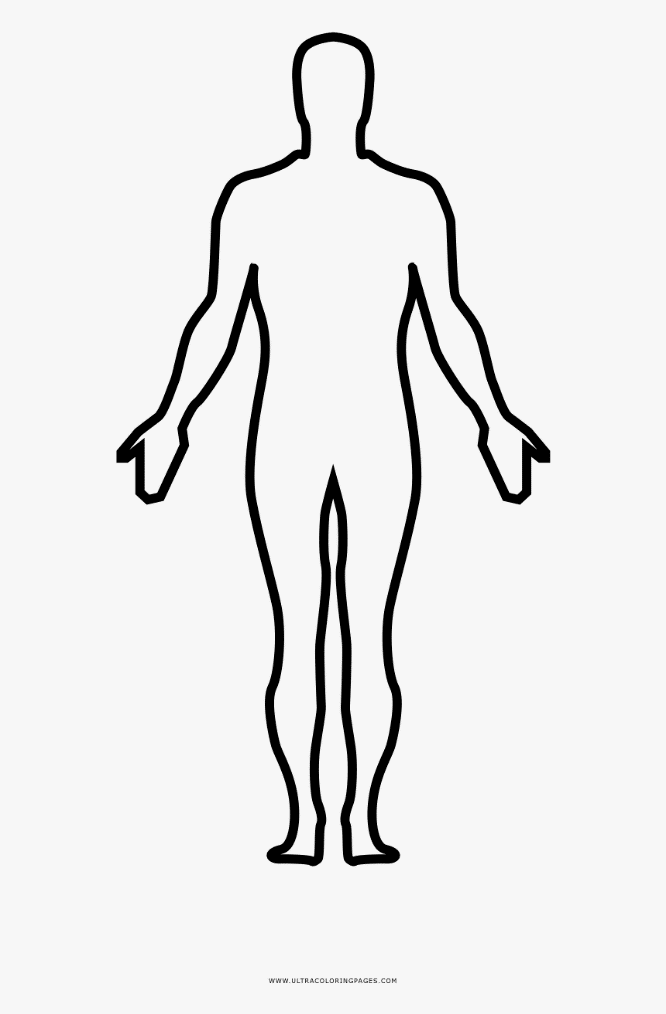 Приложение 7 В эритроцитах людей I группы крови отсутствуют белки А и В, поэтому их кровь можно переливать людям любой другой группы. Им же можно переливать кровь только своей группы, поскольку эритроциты II, III, IV групп встретят опасные для них антитела ά и β. Людей, имеющих I группу крови, называют универсальными донорами. Их кровь можно переливать людям любых групп.Люди, имеющие IV группу крови, универсальные реципиенты (от лат. Recipiens – «получающий»). В их плазме отсутствуют групповые антитела, и поэтому им можно переливать кровь любых групп.Доноры II и III групп крови могут отдавать кровь либо своей группы, либо IV группы, а переливать им можно кровь своей и I группы.Приложение 8У большинства людей эритроциты содержат особый белок – резус-фактор. Таких людей относят к резус-положительным. У резус-отрицательных людей этого белка нет, причем в их плазме крови отсутствуют и уничтожающие его антитела.Если резус-отрицательному человеку перелить кровь резус-положительного, у реципиента начнется иммунная реакция, и в его плазме крови будут накапливаться антитела, уничтожающие резус-белок. Если антител выработается немного, то первое переливание может пройти успешно. При повторных переливаниях эритроциты донора будут уничтожены, и реципиенту грозит гибель.Приложение 9Кто может быть донором? В соответствии с Федеральным законом от 20.07.2012 N 125-ФЗ «О донорстве крови и ее компонентов»Донором может быть дееспособный человек, достигший возраста восемнадцати лет, изъявивший добровольное желание сдать кровь и (или) ее компоненты, прошедший добровольно медицинское обследование и не имеющий медицинских противопоказаний для сдачи крови и (или) ее компонентов.Для выполнения донорской функции донор обязан:предъявить паспорт или иной удостоверяющий личность документ;сообщить известную ему информацию о перенесенных инфекционных заболеваниях, нахождении в контакте с инфекционными больными, пребывании на территориях, на которых существует угроза возникновения и (или) распространения массовых инфекционных заболеваний или эпидемий, об употреблении наркотических средств, психотропных веществ, о работе с вредными и (или) опасными условиями труда, а также вакцинациях и хирургических вмешательствах, выполненных в течение года до даты сдачи крови и (или) ее компонентов;пройти медицинское обследование.Приложение 10Сегодня я:открыл(а)….почувствовал(а)….помог(ла)….задумался (ася)….ПриемДеятельность учащихсяДеятельность учащихся в терминах коммуникативных УУД«Ключевые слова». Данный прием помогает учащимся актуализировать личностные смыслы при работе с текстомУчащиеся работают с текстом (стихотворение, проза, отдельная фраза); знакомятся с текстом и выписывают ключевые слова, с точки зрения данного ученика; участники знакомят всю группу с выписанными словами и поясняют, почему выбор пал на них. Ученик актуализирует значимый для нег смысл и делится своим пониманием текста с другими.Обдумайте фразу и выделите на ваш взгляд главную мысльФ. Энгельс 1896г. «Диалектика природы» «Не будем, однако, слишком обольщаться нашими победами над природой. За каждую такую победу она нам мстит. Каждая из этих побед имеет, правда, в первую очередь те последствия, на которые мы рассчитывали, но во вторую и третью очередь совсем другие, непредвиденные последствия, которые очень часто уничтожают последствия первые»(Урок «Глобальные экологические проблемы и пути их решения. Последствии деятельности человека в окружающей среде». 11 класс)Ученик научится: адекватно использовать речевые средства для решения различных коммуникативных задач; владеть устной и письменной речью; строить монологическое высказывание; овладеть навыками смыслового чтения текстов различных стилей и жанров в соответствии с целями и задачами; осознанно строить речевое высказывание в соответствии с задачами коммуникации.«Самостоятельное конструирование определений понятий». Прием формирует опыт конструировании новых понятий, учит сравнению и аналогиям, актуализирует уже имеющиеся у школьников представленияУченики сопоставляют и обсуждают в малых группах или сменных парах версии возможных определений, работают с текстом, где используется данное слово. Учащиеся заново формулируют определения, теперь уже ориентируясь на контекст, в рамках которого живет данное слово. Затем мастер предлагает разные варианты определений, из словарей, учебников, справочников. Или ребята сами ищут определения в разных источниках, в том числе и в Интернете (если работают в оборудованном классе). Затем анализируют, уточняют, выбирают варианты более точной характеристики изучаемого понятия.Ответьте на вопросы и из ответов сложите определение. Как соотносятся «орган и организм»? Какую функцию выполняет орган? Какое строение имеет орган? После учитель предлагает определение органа найти в словаре.(Урок «Свойства живого». 5 класс)Ученик научится:Устраивать эффективные групповые обсуждения и обеспечивать обмен знаниями между членами группы для принятия эффективных совместных решений; вступать в диалог, а также участвовать в коллективном обсуждении проблем, участвовать в дискуссии и аргументировать свою позицию, владеть монологической и диалогической формами речи в соответствии с грамматическими и синтаксическими нормами родного языка; строить логическо
 рассуждение, включающее установление причинно-следственных связей. «Формулирование вопросов». Ученик начинает понимать важность умения формулировать вопросы, так как грамотно сформулированный вопрос содержит 90% ответа на негоИндивидуальное конструирование вопросов каждым участником мастерской к изучаемому объекту, которыми могут быть текст, рисунок, схема, отдельное слово, название, произведение, его персонажи, фраза, ситуация, проблема; озвучивание вопросов в группе и их фиксация на общем листочке; обмен листочками между группами; экспертиза и коррекция предложенных другой группой вопросов; выступление экспертов: взаимный анализ и оценка качества составленных вопросов; отбор вопросов для последующей работ по построению новых знаний – «ответов».Сформулировать вопросы к рисунку одноклеточной водоросли хламидоманаде, подписи рисунка нет.(Урок «Водоросли». 6 класс) Ученик научится:Задавать вопросы, необходимые для организации собственной деятельности и сотрудничества с партнером; осуществлять взаимный контроль и оказывать необходимую взаимопомощь.«Символ-образ»Ученики приобретают опыт выстраивания связей между объектом и его символомУченики изучают какой-либо объект с целью увидеть и изобразить его символ в графической, знаковой, словесной или иной форме.Рассмотрите рисунок рыбы и укажите приспособления для передвижения в воде(Урок «Приспособления организмов к жизни в природе». 5 класс/Внешнее строение рыбы. 7 класс)Ученик научится: Отображать в речи (описание, объяснение) содержание совершаемых действий как в форме громкой социализированной речи, так и в форме внутренней речи.«Если бы….». Развивается фантазия и воображение учениковУченики составляют и описывают или рисуют картину того, что произойдет, если в мире что-то изменится.Что произойдет, если исчезнут хищники на Земле? (Урок «Значение живых организмов в природе и жизни человека». 5 класс)Ученик научится: делать умозаключения и выводы на основе аргументации.«Эвристическое исследование». Выбирает объект исследования – природный, культурный, научный, словесный или иной (лист, камень, поговорка, стихотворение, часть речи)Ученикам предлагается самостоятельно исследовать заданный объект по следующему плану: цель исследования; план исследования; описание характеристик объекта; опыта, новые факты; возникшие вопросы и проблемы; версии ответов; рефлексивные суждения. Каждый этап данной работы завершается социализацией – обменом мнениями, обсуждением результатов работы и их коррекцией.Исследовать гербарный экземпляр мха Кукушкин лён по плану.(Урок «Отдел Моховидные». 6 класс)Ученик научится:Вступать в диалог, также участвовать в коллективном обсуждении проблем, участвовать в дискуссии и аргументировать свою позицию.«Смотри в корень!» Данный прием расширяет представление учащихся о каком-то объекте исследования; меняет акценты смыслового видения от предметного до общефилософского уровняУчащиеся изучают объект в рамках предмета; мастер ставит перед учениками вопрос, который носит неожиданный, парадоксальный характер и переводит учащихся в сферу общефилософских категорий. В результате может случиться, что участники будут проживать состояние разрыва и инсайта, что служит импульсом к дальнейшему востребованию приобретения знаний.Около 90 процентов людей – праворукие, поэтому если вы левша, можете считать себя в какой-то степени аномальным явлением. А теперь задайтесь вопросом, почему вы не такой, как все. И если не найдете ответа, не стоит огорчаться – наука тоже его не знает.(Урок «Закономерности работы головного мозга». 8 класс)Ученик научится:устраивать эффективные групповые обсуждения и обеспечивать обмен знаниями между членами группы для принятия эффективных совместных решений; развивать готовность слушать собеседника и вести диалог; готовность признавать возможность существования различных точек зрения и права каждого иметь свою.«Вживания». У учеников развивается чувство соучастия, сострадания, эмпатия, развивается эмоционально-ценностное отношение к учениюПосредством чувственно-образных и мыслительных представлений ученик пытается «переселиться» в изучаемый объект или перевоплотиться в него, чтобы почувствовать и понять его изнутри. Рождающиеся при этом мысли, чувства и есть эвристический образовательный продукт ученика, который может быть выражен им в словесной, знаковой, двигательной, музыкальной или художественно-изобразительной форме. «Представьте, что вы – цветок. Что вы видите, слышите, чувствуете?» (Урок «Строение цветка». 6 класс)Ученик научится: готовить свое выступлении выступать с аудио- видео- и графическим сопровождением.Этапы мастерской Деятельность учителяДеятельность учениковПланируемые результатыОрг. моментДеление на группы. Раздает на входе квадраты 4 разных цветов.Делятся на группыопределять способы действий в рамках предложенных условий и требований; осуществлять сотрудничество со сверстниками; формирование ответственного отношения к учению, готовности и способности обучающихся к саморазвитию и самообразованию на основе мотивации к обучению и познанию.«Индукция»Показывает подарок/ подарочный пакет. Что можно подарить незнакомому человеку?Предлагает прочитать текст Обдумывают ответ индивидуально, обсуждают в группе.Предоставляют ответы.Читают текст (Приложение 3)определять способы действий в рамках предложенных условий и требований; осуществлять учебное сотрудничество со сверстниками; формулировать и аргументировать своё мнение; владеть монологической и диалогической формами речи; формирование осознанного, уважительного и доброжелательного отношения к другому человеку, его мнению; формирование коммуникативной компетентности в общении и сотрудничестве со сверстниками в процессе образовательной, учебно-исследовательской, творческой деятельности.анализировать информациюДеконструкция и социализация Обсудите, что необходимо учитывать при переливании крови? Предлагает прочитать 3 текстПредлагает прочитать текст Составить схему переливания крови на основе прочитанного текста Обсуждают и предоставляют ответы Читают текст (Приложение 4)Читают текст (Приложение 5)Составляют схему (Приложение 6)определять способы действий в рамках предложенных условий и требований; осуществлять учебное сотрудничество со сверстниками; формулировать и аргументировать своё мнение; владеть монологической и диалогической формами речи; формирование осознанного, уважительного и доброжелательного отношения к другому человеку, его мнению; формирование коммуникативной компетентности в общении и сотрудничестве со сверстниками в процессе образовательной, учебно-исследовательской, творческой деятельности.анализировать информации;соотносить свои действия с результатами; контролировать и оценивать свои действия и результаты;анализировать информацию;выделять существенные признаки биологических объектов (групп крови); раскрывать понятия: «групповая совместимость крови», называть критерии выделения четырёх групп крови у человека;формирование целостного мировоззрения, соответствующего современному уровню развития наукианализировать информацию,оценивать и переводить из одной формы в другую; определять способы действий в рамках предложенных условий и требований; осуществлять учебное сотрудничество со сверстниками; формулировать и аргументировать своё мнение.АфишированиеПредлагает показать готовые схемы Каждая группа афиширует результатвладеть монологической формой речи; формирование осознанного, уважительного и доброжелательного отношения к другому человеку, его мнению;Реконструкция и социализацияПредлагает прочитать текст (Приложение 7)Читают соотносить свои действия с результатами; контролировать и оценивать свои действия и результаты; называть правила переливания крови. «Индукция»«Разрыв»Раздает подписанные пробирки с первой группой «кровью», предлагает смешать «кровь» и сделать вывод Раздает подписанные пробирки с первой группой «кровью», предлагает смешать «кровь» и сделать вывод.Почему выпал осадок?Смешивают, видят результат (осадка не выпадает), делают вывод, что переливание возможно.Смешивают, видят результат (выпадает осадок). Затрудняются сделать вывод. Обсуждают в группе, высказывают предположенияосуществлять учебное сотрудничество со сверстниками; информировать о результатах своих наблюдений; владеть монологической формой речи; формирование осознанного, уважительного и доброжелательного отношения к другому человеку, его мнению;осуществлять учебное сотрудничество со сверстниками; формулировать и аргументировать своё мнение; владеть монологической и диалогической формами речи; формирование осознанного, уважительного и доброжелательного отношения к другому человеку, его мнению; формирование коммуникативной компетентности в общении и сотрудничестве со сверстниками в процессе образовательной, учебно-исследовательской, творческой деятельности.РеконструкцияПредлагает прочитать текст Читают текст (Приложение 8) анализировать информацию, раскрывать понятие «резус-фактор» и правила переливания крови;формирование целостного мировоззрения, соответствующего современному уровню развития наукиДеконструкцияи социализацияЕсли бы сейчас вам предложили стать донором, вы бы согласились? Обсуждают в группеосуществлять учебное сотрудничество со сверстниками; формулировать и аргументировать своё мнение; владеть монологической и диалогической формами речи;ориентироваться в системе моральных норм и ценностей по отношению к собственному здоровью; формирование осознанного, уважительного и доброжелательного отношения к другому человеку, его мнению; формирование коммуникативной компетентности в общении и сотрудничестве со сверстниками в процессе образовательной, учебно-исследовательской, творческой деятельности.Предлагает прочитать текстЧитают текст (Приложение 9) и обсуждаютАнализировать текст; осуществлять учебное сотрудничество со сверстниками; формулировать и аргументировать своё мнение; владеть монологической и диалогической формами речи; формирование осознанного, уважительного и доброжелательного отношения к другому человеку, его мнению; формирование коммуникативной компетентности в общении и сотрудничестве со сверстниками в процессе образовательной, учебно-исследовательской, творческой деятельности.РефлексияПродолжите предложение (Приложение 10) и поделитесь друг с другом ими.Выслушиваем по одному желающему из группы.Спасибо за работу. Побудем сегодня донорами улыбок. Улыбнитесь друг другу.Продолжают предложения и читают друг другуСлушаютформулировать и аргументировать своё мнение; владеть монологической формой речи; формирование осознанного, уважительного и доброжелательного отношения к другому человеку, его мнению.Группа кровиБелки А и Вв эритроцитахГрупповые антитела плазмыIIIIIIIVОтсутствуютАВАВάββάОтсутсвуют